Gastsprekers: Mediationcongres 2020Zie voor meer info: https://mediationcongres.nl/mediationcongres-2020/sprekers-mediationcongres-2020/Sprekers Mediationcongres 2020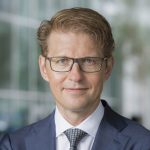 Sander Dekker, minister voor RechtsbeschermingSander Dekker is sinds 26 oktober 2017 minister voor Rechtsbescherming voor het ministerie van Justitie en Veiligheid in het kabinet-Rutte III.Lees meer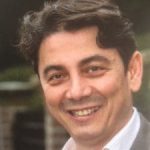 Coşkun ÇörüzMr. Coşkun Çörüz is voorzitter van het MfN-bestuur. In deze rol wil hij samen met de bij de MfN aangesloten verenigingen de publieke belangenbehartiging versterken, het mediationberoep verder ontwikkelen en mediation meer op de kaart zetten.Lees meer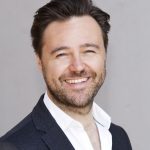 Lammert KamphuisLammert Kamphuis een bekende filosoof, bestsellerauteur en spreker. Het is zijn missie om zoveel mogelijk mensen te laten ervaren hoe filosofie ze kan helpen in het dagelijkse leven.Lees meer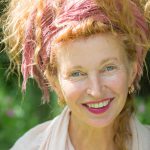 Wills LangedijkWills Langedijk is EFT relatietherapeut, systeemtherapeut, mediator,  trainer provocatieve coaching en (oud) vFas-familierecht advocaat.Lees meer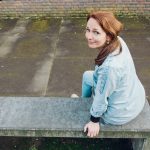 Mieke KoxIn 2014 kwam ik thuis in het systemisch werk en in 2015 ontstond heel organisch mijn bedrijf Centrum van Verbinders waar ik opleidingen, trainingen en workshops …Lees meer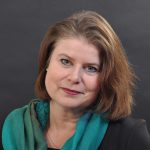 Nicoline Grijmans-VeenendaalGeboren op 26 januari 1971 te Loenen aan de Vecht
Burgerlijke staat: gehuwd (2 kinderen, 16 en 19)Lees meer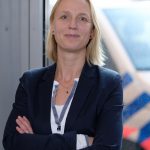 Maaike van den BergIn 2002 is Maaike als bedrijfskundige gestart bij de politie en na het volgen van de tactische leergang leidinggeven op de politieacademie heeft zij verschillende …Lees meer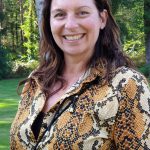 Linda de Reuver-SmitLinda de Reuver-Smit (50) is werkzaam als Inspecteur van Politie bij de Eenheid Amsterdam.Lees meer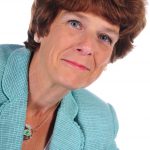 Judith BosJudith Bos (1961) is sinds 2002 mediator en gecertificeerd trainer in de Nonviolent Communication. Zij werkt daarnaast als vastgoedjurist bij de Rijksuniversiteit Groningen.Lees meer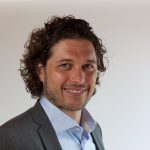 Leon HoornwegLeon Hoornweg is een ervaren mediator en trainer. Hij is gespecialiseerd in zakelijke en arbeidsmediations. Hij geeft training aan mediators die zich verder willen specialiseren.Lees meer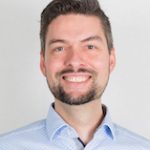 Tobias StarkDr. Tobias Stark is universitair docent bij de afdeling Interdisciplinaire Sociale Wetenschappen van de Universiteit Utrecht en doet onderzoek bij …Lees meer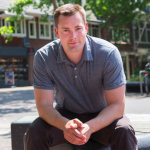 Aik KramerAik Kramer (1980) is mediator en beleidsbemiddelaar.
Voorzitter VMO en bestuurslid MfN.Lees meer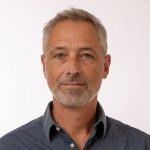 Hans BekkersHans Bekkers is MfN-registermediator en beleidsbemiddelaar op het raakvlak van overheid, bedrijven en burgers.Lees meer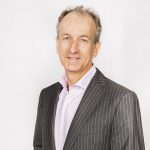 Jan Willem LomanBij ReulingSchutte houdt Jan Willem zich fulltime bezig met zakelijke mediation en met begeleid onderhandelen.Lees meer